LES PASSEJAÏRES DE VARILHES                    				  	 FICHE ITINÉRAIRELAVELANET n° 101"Cette fiche participe à la constitution d'une mémoire des itinéraires proposés par les animateurs du club. Eux seuls y ont accès. Ils s'engagent à ne pas la diffuser en dehors du club."Date de la dernière mise à jour : 29 décembre 2019La carte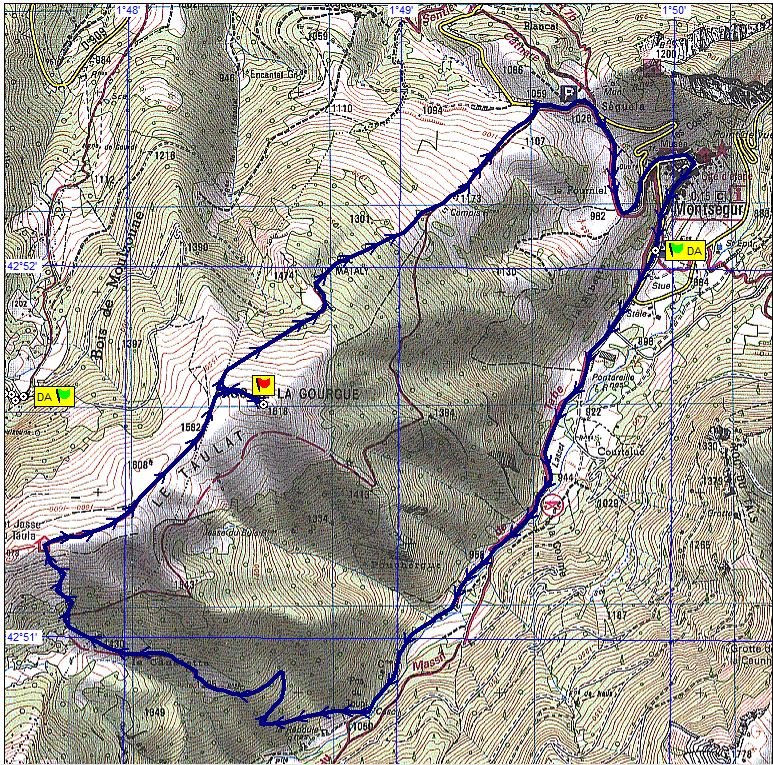 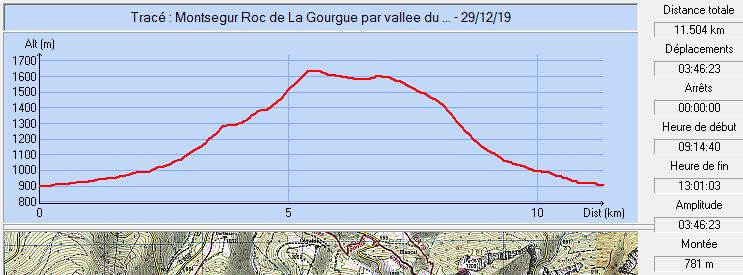 Commune de départ et dénomination de l’itinéraire : Montségur – Parking au bord de 9 en bas du village - Le Roc de  en circuit depuis Montségur par la vallée du LassetDate, animateur(trice), nombre de participants (éventuel) :02.06.2012 – J. Cumenges08.10.2014 – J. Cumenges – 23 participants (Reportage photos)25.10.2015 – J. Cumenges – 23 participants L’itinéraire est décrit sur les supports suivants : Aucun des sentiers décrits conduisant au Roc de  n’emprunte cet itinéraire qui a été "inventé" par Jacques CumengesClassification, temps de parcours, dénivelé positif, distance, durée :Randonneur – 5h00 –  –  – JournéeIndice d’effort   :    79     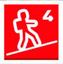 Balisage : Jaune et rouge du GRP jusqu’à ce qu’on le quitte dans la vallée du Lasset ; jaune ensuite jusqu’à la sortie de la forêt sous la cabane de  ; Pas de balisage ensuite jusqu’à la cabane ; Jaune ensuite jusqu’au parking du château puis à nouveau jaune et rouge du GRP jusqu’à l’arrivée.Particularité(s) : Site ou point remarquable :Le cheminement en crête de la cabane de La taula au roc de Le panorama à 360 ° du Roc de Le point de vue dominant original sur le château de Montségur au cours de la descenteLe village de Montségur que l’on traverseraTrace GPS : Oui Distance entre la gare de Varilhes et le lieu de départ :  par St-Paul de JarratObservation(s) : La première partie du parcours le long de la vallée du Lasset se fait sur route asphaltée (sur )La dernière partie de la montée vers la cabane du Taulat se fait hors sentier balisé.Une autre boucle permet d’atteindre le Roc de  depuis Montferrier – Parking du lac de Moulzoune (Fiche Lavelanet n° 78).